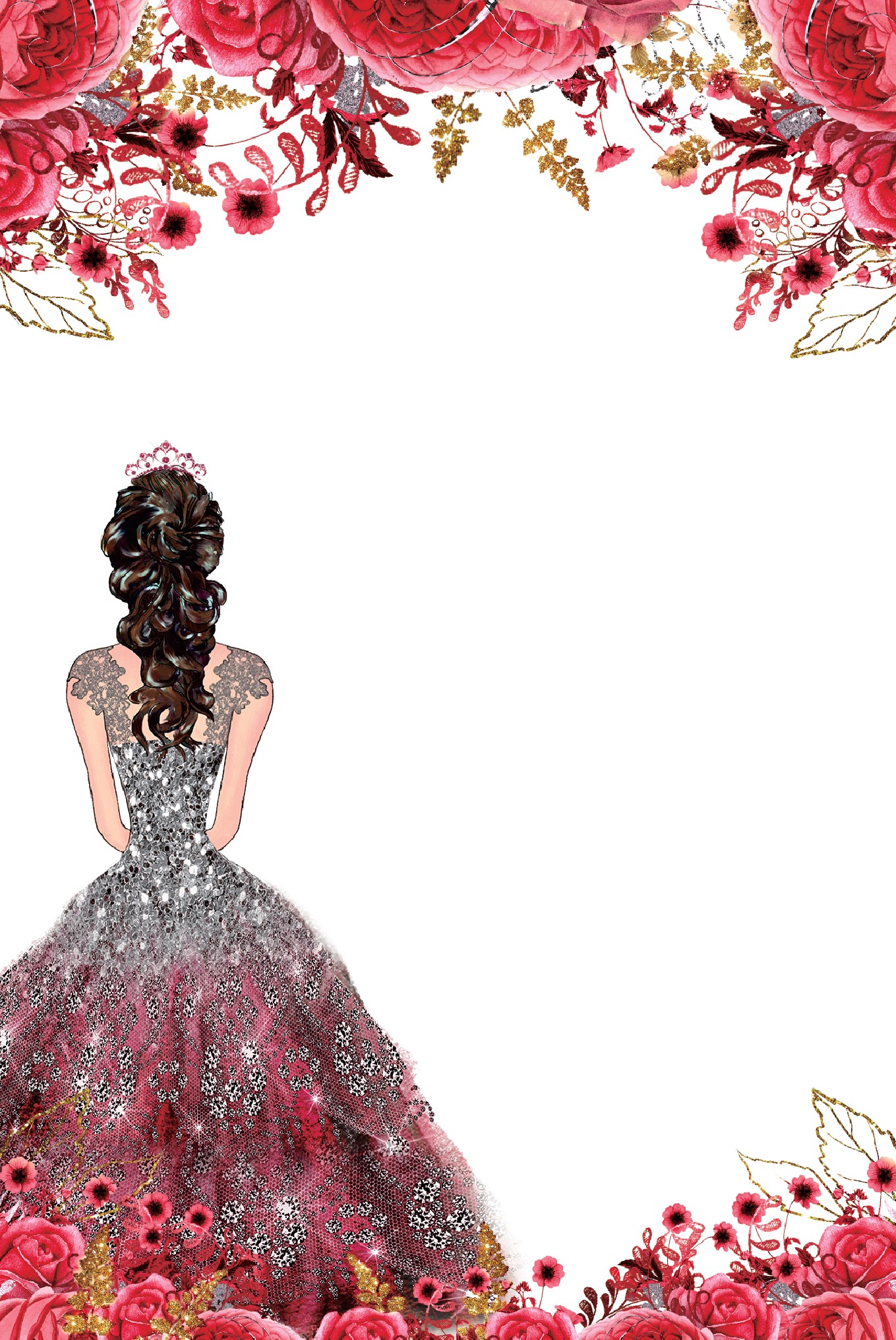 MR. & MRS. ROSALES CORDIALLY  INVITE  YOU  TO CELEBRATE  THEQuinceañeraOF  THEIR  DAUGHTERMonicaSaturdayMAY 14TH, 2022Mass: at 2:00 pm ST PETER’s CHURCHYOUR ADDRESS CITY, STATE 18444Reception: at 4:00 pm LOVELY PLACE YOUR ADDRESS CITY, STATE 18444